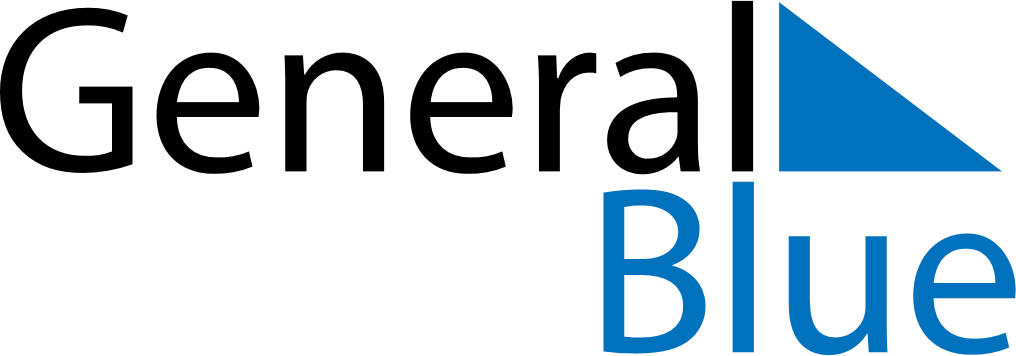 April 2022April 2022April 2022April 2022SwedenSwedenSwedenSundayMondayTuesdayWednesdayThursdayFridayFridaySaturday112345678891011121314151516Maundy ThursdayGood FridayGood FridayEaster Saturday1718192021222223Easter SundayEaster Monday2425262728292930Walpurgis Night